Республиканская студенческая олимпиада в дистанционном формате 2021 год8-9 апреля 2021 года прошла Республиканская студенческая олимпиада в дистанционным формате по группам специальностей «Иностранные языки»:
5В011900 – Иностранный язык: два иностранных языка
5В021000 - Иностранная филологияВ олимпиаде по группам специальностей «Иностранный языки» приняло участие 230 студентов из следующих высших учебных заведений республики Казахстан: КазУМОиМЯ имени Абылай хана, КазНУ имени аль-Фараби, ЕНУ им. Л.Н. Гумилева, КазНПУ им.Абая, КазНЖенПУ, СДУ, КарГУ им.Е.А.Букетова, ТарГПУ, КГУ им Уалиханова, Египетский университет исламской культуры «Нур-Мубарак», Университет иностранных языков и деловой карьеры, Казахско-Турецкий университет им. Яссауи.
В условиях карантина Олимпиада проводилась онлайн через платформы Microsoft Teams и Moodle.
Студенты показали высокую эрудицию, хорошую теоретическую и практическую подготовку.
Благодарим всех участников олимпиады и поздравляем победителей!!!
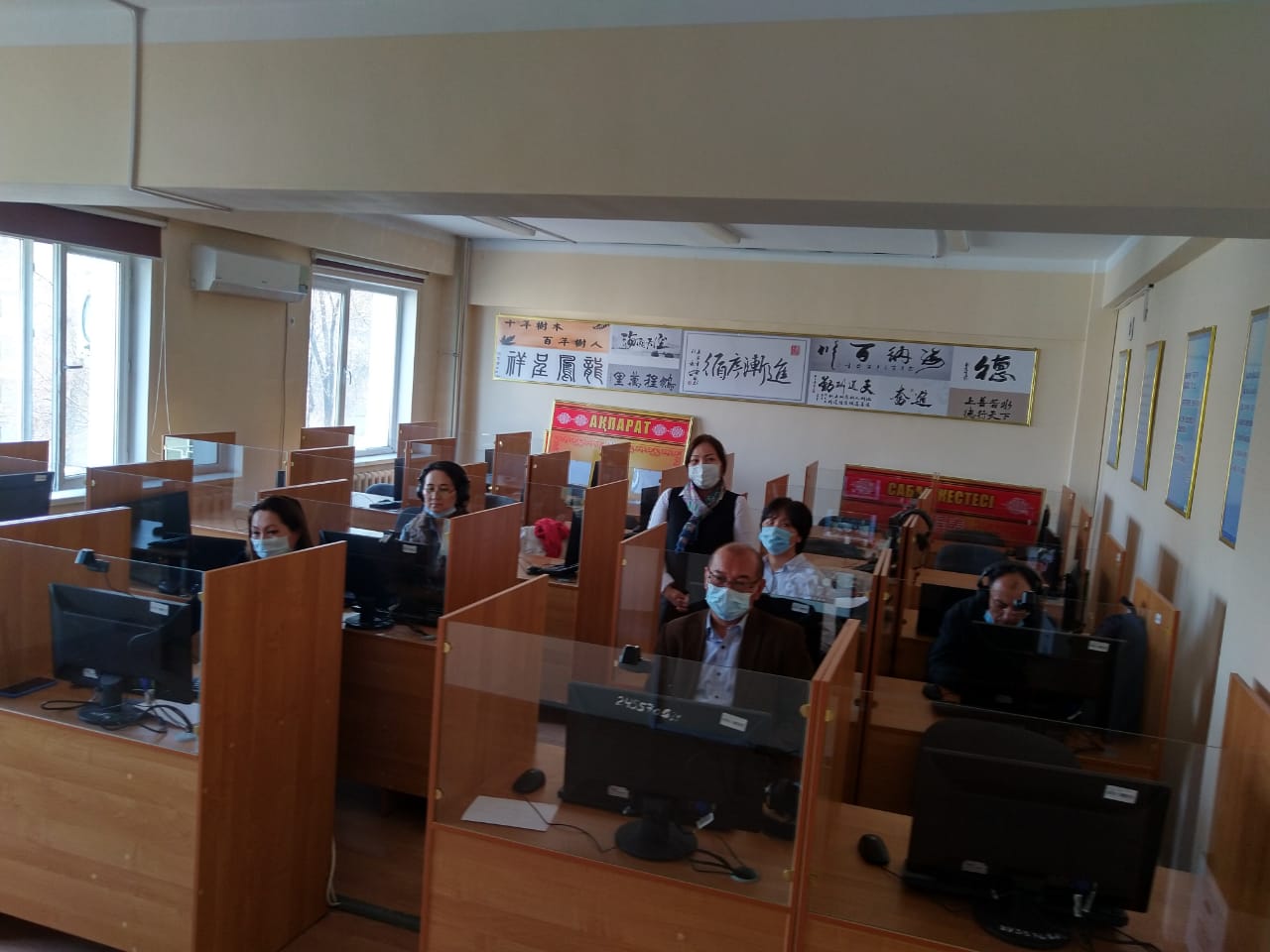 Список победителей «Иностранная филология» английский языкВУЗы, принявшие участие: ЕНУ им. Л.Н. Гумилева, Казахский национальный университет имени аль-Фараби, КазНПУ им Абая.Призеры:1 место  - Сойыргаз Фейзанур (КазУМОиМЯ им. Абылай хана)2 место  - Алиаскарова Сымбат Жанатовна (ЕНУ им. Л.Н. Гумилева) 2 место - Бекбусинова Диана Сериковна (Казахский национальный университет имени аль-Фараби)3 место – Утебаева Инабат Базарбаевна (ЕНУ им. Л.Н. Гумилева)3 место - Миталипова Айлина Шатликжановна (КазНПУ)3 место - Кенжегулов Асхат Канатович (ЕНУ им. Л.Н. Гумилева)«Иностранная филология» французский языкВУЗы, принявшие участие:  Казахский национальный университет имени аль-Фараби.Призеры:1 Место - Манкеева Айгерим Муратовна  (КазУМОиМЯ им. Абылай хана)2 Место – Жолан Сабина Бақытжанқызы  (КазУМОиМЯ им. Абылай хана)2 Место – Смағул Жанибек Талғатұлы  (Казахский национальный университет имени аль-Фараби)3 Место –- Қалиева Дана Қалиқызы (Казахский национальный университет имени аль-Фараби). «Иностранный язык: два иностранных языка» французский языкВУЗы, принявшие участие:  НАО Северо-казахстанский Университет имени М.Козыбаева.Университет международного бизнеса.Призеры:1 Место - Курманова Томирис  (КазУМОиМЯ им. Абылай хана)2 Место – Райканова Акжан  (КазУМОиМЯ им. Абылай хана)2 Место – Имангалиева Айнур  (КазУМОиМЯ им. Абылай хана)3 Место –Турсынбай Айнур (КазУМОиМЯ им. Абылай хана). 3 Место –Карбозова Сабина (НАО Северо-казахстанский Университет имени М.Козыбаева). 3 Место –Джалгасбаева Акниет (Университет международного бизнеса). «Иностранный язык: два иностранных языка» английский  языкВУЗы, принявшие участие:  ЕНУ им. Л.Н. Гумилева.Университет международного бизнеса.Евразийский Гуманитарный Университет. Павлодарский педагогический  Университет. Карагандинский Университет  им. Букетова.Призеры:1 Место - Ибраева Аделия  (КазУМОиМЯ им. Абылай хана)2 Место – Степанова Анна  (ЕНУ им. Л.Н. Гумилева)2 Место – Отегенова Гульзада  (КазУМОиМЯ им. Абылай хана)3 Место –Саркытов Ансар  (Евразийский Гуманитарный Институт). 3 Место –Шакенова Сауле (Павлодарский педагогический. Университет). 3 Место –Тукаев Береке (Карагандинский Университет  им. Букетова). «Иностранный язык: два иностранных языка» немецкий  языкВУЗы, принявшие участие:  НАО Северо-казахстанский Университет имени М.Козыбаева.Кокшетауский университет им.Ш.Уалиханова.КазНПУ.Карагандинский Университет  им. Букетова.Призеры:1 Место - Куриная Диана  (КазУМОиМЯ им. Абылай хана)2 Место – Жуменко Максим  (Кокшетауский университет им.Ш.Уалиханова)2 Место – Кобжанова Мадина  (НАО Северо-казахстанский Университет имени М.Козыбаева)3 Место –Хасен Нурбек  (Карагандинский Университет  им. Букетова). 3 Место –Сейсибаева Анэля (КазУМОиМЯ им. Абылай хана). 3 Место –Носко Артём (КазНПУ). «Иностранный язык: два иностранных языка» китайский языкВУЗы, принявшие участие: КазНЖенПУ, КазНПУ им Абая, КарУ им.академика Е.А.Букетова, КУ им.Ш.ВалихановаПризеры:1-место Бақтияр Аружан Нұрбақытқызы – КазУМОиМЯ   им.Абылай хана 2-место Нақыпбек Ажар Ғалымжанқызы – Казахский национальный женский педагогический университет 3-место Абдирова Ансат Нурдиллакызы – Кокшетауский университет им. Ш.Уалиханова 3-место Еркали Айдана – КарГУ им.академика Е.А Букетова 3-место Красавина Диана Алексеевна – КазНПУ им. Абая  « Иностранный язык: два иностранных языка» турецкий языкВУЗы, принявшие участие: Университета иностранных языков и деловой карьеры, МКТУ им. К. А. Яссави, КазНПУ им Абая, КазНЖенПУПризеры:1 место – Абдусаттарова Углай– КазНПУ им. Абая  2 место – Налибаева Гульнар – МКТУ им. К. А. Яссави         2 место – Секенова Жансая Саятқызы – КазНЖенПУ                                 3 место – Тасболат Бақнур Көбейқызы -  КазНЖенПУ 3 место – Үкібай Бибол- УИЯиДК3 место – Садбаева Асель Сапаргалиевна – КазУМОиМЯ им. Абылай хана «Иностранный язык: два иностранных языка» арабский языкВУЗы, принявшие участие: Египетский университет  исламской  культуры «Нур-Мубарак», Университет иностранных языков и деловой карьерыПризеры:1 место - Бекеева Салтанат. Университет иностранных языков и деловой карьеры 2 место - Ермек Шынгыс.Египетский университет  исламской  культуры «Нур-Мубарак»2 место - Тузелбай Аружан. Университет иностранных языков и деловой карьеры 3 место - Дуйсенбин Жолдас. Университет иностранных языков и деловой карьеры « Иностранная филология» китайский языкВУЗы, принявшие участие: КазУМОиМЯ имени Абылай хана, КазНУ имени аль-Фараби, ЕНУ им. Л.Н. Гумилева, КарУ им.Е.А.БукетоваПризеры:1 место –Сағынова Гүлім Жұбатқызы -  КазУМОиМЯ имени  Абылай хана2 место – Жумаш Диана Бисенғалиқызы, КарУ им.академика Е.А.Букетова2 место – Ниязова Асылжан Еркінғалиқызы - КазНУ имени аль-Фараби3 место – Кайруллаев Ербол - КазУМОиМЯ имени  Абылай хана3 место – Турдыбекова Камила Калкамановна - КарУ им.академика Е.А.Букетова3 место – Жантурсынова Меруерт Берікқызы - КазУМОиМЯ имени  Абылай хана.«Иностранная филология» корейский языкВУЗы, принявшие участие: КазУМОиМЯ имени Абылай хана, КазНУ имени аль-Фараби.Призеры: 1 место – Таир Гульжайна - КазУМОиМЯ им. Абылай хана 2 место – Советова Нұрайым - КазНУ имени аль-Фараби 3 место – Аманбек Айшанур КазУМОиМЯ им. Абылай хана «Иностранная филология» японский языкВУЗы, принявшие участие: КазУМОиМЯ имени Абылай хана, КазНУ имени аль-Фараби, Призеры:1 место - Шора Айдана, КазУМОиМЯ имени  Абылай хана2 место – Тлеумурат Азамат, КазУМОиМЯ имени  Абылай хана2 место – Мусаева Ясмина, КазУМОиМЯ имени  Абылай хана3 место – Муканова Алима, КазНУ имени Аль-Фараби 3 место – Харақожа Сәттігүл, КазУМОиМЯ имени  Абылай хана 3 место - Рывун Никита, КазУМОиМЯ имени  Абылай хана«Иностранная филология» турецкий языкВУЗы, принявшие участие: КазУМОиМЯ имени Абылай хана, КазНУ имени аль-Фараби, МКТУ им. Х. А. Яссави, УЯиДК                            Призеры:1-место - Исаділ Назерке Кенжебекқызы – КазУМОиМЯ им.Абылай хана                   2-место - Қабылбекова Назерке Қуатқызы – КазНУ им.Аль-Фараби2-место - Исматуллаева Юлдуз – МКТУ им.Яссави3-место - Турлыказы Ардак – УИЯиДК3-место - Гулахунова Камилям - КазУМОиМЯ им.Абылай хана«Иностранная филология» арабский языкВУЗы, принявшие участие: КазУМОиМЯ имени Абылай хана, КазНУ имени аль-Фараби, КазНПУ им Абая Призеры:1 место – Маралова Нұрсұлу -  КазУМОиМЯ имени Абылай хана2 место -  Өрішкен Әлия Ерланқызы - КазУМОиМЯ имени Абылай хана2 место -  Рай Фариза - КазНУ имени аль-Фараби3 место – Азатқызы Гүлсім - КазУМОиМЯ имени Абылай хана3 место - Әзімхан Ақмөр Талгатқызы - КазНУ имени аль-Фараби 3 место – Хамраева Нафиса Хасановна - КазНУ имени